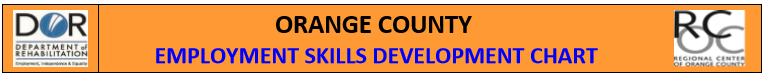 Directions: This form is used for on-campus or community-based work training evaluation.Please check one:   On-Campus    Community-Based Work Training OC WBL#2: 8-4-16Participant:Participant:Site:Evaluator:Evaluator:Date:SCORING: (1) Does Not Perform, (2) Physical Assistance, (3) Direct Prompts, (4) Indirect Prompts, (5) IndependentSCORING: (1) Does Not Perform, (2) Physical Assistance, (3) Direct Prompts, (4) Indirect Prompts, (5) IndependentSCORING: (1) Does Not Perform, (2) Physical Assistance, (3) Direct Prompts, (4) Indirect Prompts, (5) IndependentFollows DirectionsFollows DirectionsFollows DirectionsVerbal     1 Step    2 Steps    3 Steps    4 Steps    5 Steps+  Verbal     1 Step    2 Steps    3 Steps    4 Steps    5 Steps+          Check the highest number of verbal directions that can be followed and indicate scoring of 1-5.        Check the highest number of verbal directions that can be followed and indicate scoring of 1-5.        Check the highest number of verbal directions that can be followed and indicate scoring of 1-5.Written Statement (Standard job duty list)Written Statement (Standard job duty list)Visual Schedule     Word    Picture    Word + Picture  Visual Schedule     Word    Picture    Word + Picture          Check the preferred mode of visual schedule and then indicate scoring of 1-5.        Check the preferred mode of visual schedule and then indicate scoring of 1-5.        Check the preferred mode of visual schedule and then indicate scoring of 1-5.Follows all work site rulesFollows all work site rulesFollows expected behaviors in assigned department, as specified by manager/supervisorFollows expected behaviors in assigned department, as specified by manager/supervisorFollows all workplace emergency safety protocolsFollows all workplace emergency safety protocolsNotes:                                                                                                                  Total: __ /30=____ %Notes:                                                                                                                  Total: __ /30=____ %Notes:                                                                                                                  Total: __ /30=____ %Dress/HygieneDress/HygieneDress/HygieneDresses appropriately to work place setting (uniform or professional dress)Dresses appropriately to work place setting (uniform or professional dress)Appropriate hygiene     Clean and styled hair    Clean teeth    No body odor   Make-up, as needed  Appropriate hygiene     Clean and styled hair    Clean teeth    No body odor   Make-up, as needed          Check all items that are completed at an acceptable level and indicate an overall average score of 1-5.        Check all items that are completed at an acceptable level and indicate an overall average score of 1-5.        Check all items that are completed at an acceptable level and indicate an overall average score of 1-5.Notes:                                                                                                                  Total: __ /10=____ %Notes:                                                                                                                  Total: __ /10=____ %Notes:                                                                                                                  Total: __ /10=____ %Time Management and Employer ExpectationsTime Management and Employer ExpectationsTime Management and Employer ExpectationsArrives to work on timeArrives to work on timeFollows work schedule taking appropriate amount of time for breaks and lunchFollows work schedule taking appropriate amount of time for breaks and lunchLeaves work on timeLeaves work on timeRequests time off using established protocol and with at least two weeks’ noticeRequests time off using established protocol and with at least two weeks’ noticeMaintains excellent attendance/uses limited sick time, as neededMaintains excellent attendance/uses limited sick time, as neededNotes:                                                                                                                  Total: __ /25=____ %Notes:                                                                                                                  Total: __ /25=____ %Notes:                                                                                                                  Total: __ /25=____ %Work Tasks (specific to work training duties/job description)Work Tasks (specific to work training duties/job description)Work Tasks (specific to work training duties/job description)Completes all job duties as identified in job descriptionCompletes all job duties as identified in job descriptionCompletes tasks with 100% accuracy as defined by employerCompletes tasks with 100% accuracy as defined by employerWorks as part of a teamWorks as part of a teamAs problems arise, assists in the solution processAs problems arise, assists in the solution process      If problem solving is not a requirement of the job, indicate a score of 5 and check in the notes box below.      If problem solving is not a requirement of the job, indicate a score of 5 and check in the notes box below.      If problem solving is not a requirement of the job, indicate a score of 5 and check in the notes box below.Handles conflicts, that arise, in an appropriate mannerHandles conflicts, that arise, in an appropriate manner      If conflict resolution is not a requirement of the job, indicate a score of 5 and check in the notes box below.      If conflict resolution is not a requirement of the job, indicate a score of 5 and check in the notes box below.      If conflict resolution is not a requirement of the job, indicate a score of 5 and check in the notes box below.Requests additional work when assigned tasks have been completedRequests additional work when assigned tasks have been completed      If additional work tasks are not an option, indicate a score of 5 and check in the notes box below.      If additional work tasks are not an option, indicate a score of 5 and check in the notes box below.      If additional work tasks are not an option, indicate a score of 5 and check in the notes box below.Notes:                                                                                                                  Total: __ /30=____ %__ Problem Solving is not an essential function of this job.__ Conflict Resolution is not an essential function of this job.__ Additional work tasks are not available as part of this job.Notes:                                                                                                                  Total: __ /30=____ %__ Problem Solving is not an essential function of this job.__ Conflict Resolution is not an essential function of this job.__ Additional work tasks are not available as part of this job.Notes:                                                                                                                  Total: __ /30=____ %__ Problem Solving is not an essential function of this job.__ Conflict Resolution is not an essential function of this job.__ Additional work tasks are not available as part of this job.Productivity/Quality of WorkProductivity/Quality of WorkProductivity/Quality of WorkCompletes assigned tasks within time frame expected by employerCompletes assigned tasks within time frame expected by employerWorks at appropriate rateWorks at appropriate rateWork completed meets quality standards as defined by employerWork completed meets quality standards as defined by employerRequests accommodations when neededRequests accommodations when neededIf accommodations are not needed, please indicate a score of 5.If accommodations are not needed, please indicate a score of 5.If accommodations are not needed, please indicate a score of 5.Notes:                                                                                                                  Total: __ /20=____ %Notes:                                                                                                                  Total: __ /20=____ %Notes:                                                                                                                  Total: __ /20=____ %Communication and Socializations with Supervisor and Co-workersCommunication and Socializations with Supervisor and Co-workersCommunication and Socializations with Supervisor and Co-workersGreets co-workers as appropriate     support staff   co-workers    supervisors  Greets co-workers as appropriate     support staff   co-workers    supervisors       Check all boxes applicable and give a summary score of 1-5.     Check all boxes applicable and give a summary score of 1-5.     Check all boxes applicable and give a summary score of 1-5.Demonstrates a good attitude at all timesDemonstrates a good attitude at all timesSpeaks respectfully to     support staff    co-workers    supervisors    customers, where present   Speaks respectfully to     support staff    co-workers    supervisors    customers, where present        Check all boxes applicable and give a summary score of 1-5.     Check all boxes applicable and give a summary score of 1-5.     Check all boxes applicable and give a summary score of 1-5.Aware of and follows social boundariesAware of and follows social boundariesUses work related technology appropriatelyUses work related technology appropriately     If using technology is not a requirement of the job, indicate a score of 5 and check in the notes box below.     If using technology is not a requirement of the job, indicate a score of 5 and check in the notes box below.     If using technology is not a requirement of the job, indicate a score of 5 and check in the notes box below.Uses restroom appropriatelyUses restroom appropriatelyAppropriately participates in conversationsAppropriately participates in conversationsFollows staff lounge rules for breaks and lunchFollows staff lounge rules for breaks and lunch     If no staff lounge is available score a 1-5 regarding company norms for breaks and lunch.     If no staff lounge is available score a 1-5 regarding company norms for breaks and lunch.     If no staff lounge is available score a 1-5 regarding company norms for breaks and lunch.Follows chain of command with questions or concernsFollows chain of command with questions or concernsShows enthusiasm for the job by taking initiative and showing commitment to the companyShows enthusiasm for the job by taking initiative and showing commitment to the companyNotes:  __ Using technology is not an essential function of this job                               Total: __ /50=____ %.Notes:  __ Using technology is not an essential function of this job                               Total: __ /50=____ %.Notes:  __ Using technology is not an essential function of this job                               Total: __ /50=____ %.Utilizing Workplace Natural Supports and/or Job CoachingUtilizing Workplace Natural Supports and/or Job CoachingUtilizing Workplace Natural Supports and/or Job CoachingRequests help from supervisor/co-workers, as appropriateRequests help from supervisor/co-workers, as appropriateInitiates request for help at appropriate timeInitiates request for help at appropriate timeKeep supervisor informed when job duties are completeKeep supervisor informed when job duties are completeFollows job coach &/or co-worker instructionsFollows job coach &/or co-worker instructionsNotes:                                                                                                                  Total: __ /20=____ %Notes:                                                                                                                  Total: __ /20=____ %Notes:                                                                                                                  Total: __ /20=____ %Mobility/Community Safety/Transportation OptionsMobility/Community Safety/Transportation OptionsMobility/Community Safety/Transportation OptionsUses public transportation, para-transit or provides own transportation to get to job/work training site Uses public transportation, para-transit or provides own transportation to get to job/work training site Follows all safety precautions needed to get to job/work training siteFollows all safety precautions needed to get to job/work training siteNotes:                                                                                                                  Total: __ /10=____ %Notes:                                                                                                                  Total: __ /10=____ %Notes:                                                                                                                  Total: __ /10=____ %ACCOMMODATION NEEDS:                                         Overall Total: ___/195=____%ACCOMMODATION NEEDS:                                         Overall Total: ___/195=____%ACCOMMODATION NEEDS:                                         Overall Total: ___/195=____%ADDITIONAL NOTES:ADDITIONAL NOTES:ADDITIONAL NOTES: